Evaluation and Support System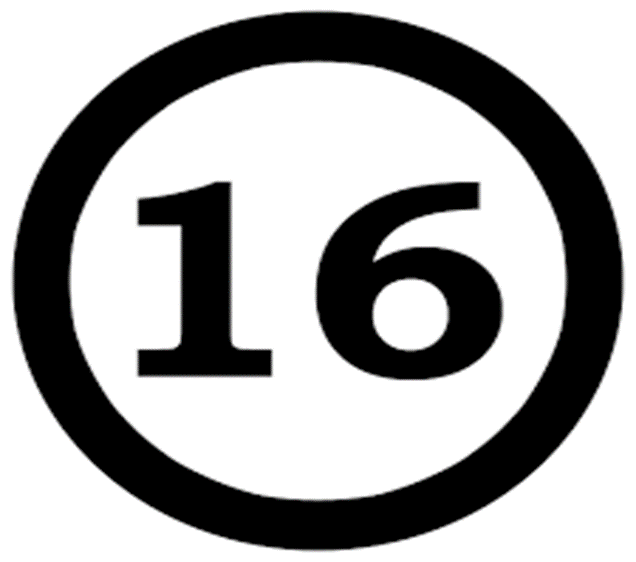 Recruiting, hiring, and retaining effective teachers, in low-income schools with high percentages of ineffective teachersRecruiting Hiring and Retention, including Recruitment from Other Fields from Other Fields Class Size ReductionPersonalized Professional Development Increasing Teacher Effectiveness for Students with Disabilities Increasing Teacher Effectiveness for English Learners Supporting Early EducationSupporting Effective Use of Assessments Supporting In- School Training and Awareness for School PersonnelSupporting Gifted and Talented StudentsSchool Library Programs Preventing and Recognizing Child Sexual AbuseSupporting Science, Technology, Engineering, and Mathematics (STEM)Improving School Working ConditionsSupporting Postsecondary and Workforce Readiness